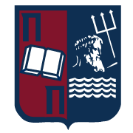 ΠΑΝΕΠΙΣΤΗΜΙΟ ΠΕΙΡΑΙΩΣΑΙΤΗΣΗ ΥΠΟΨΗΦΙΟΤΗΤΑΣΓΙΑ ΕΚΠΡΟΣΩΠΗΣΗ ΣΤΗ ΣΥΝΕΛΕΥΣΗ ΤΟΥ ΤΜΗΜΑΤΟΣ ΟΙΚΟΝΟΜΙΚΗΣ ΕΠΙΣΤΗΜΗΣ  ΤΗΣ ΣΧΟΛΗΣ ΧΡΗΜΑΤΟΟΙΚΟΝΟΜΙΚΗΣ ΚΑΙ ΣΤΑΤΙΣΤΙΚΗΣΤΟΥ ΠΑΝΕΠΙΣΤΗΜΙΟΥ ΠΕΙΡΑΙΩΣΠρος: Γραμματεία Τμήματος Στατιστικής και Ασφαλιστικής ΕπιστήμηςΟνοματεπώνυμο: ………………………………………………………………………………………..………… Πατρώνυμο: …………………..…………………………..………..……………………………………….………Αριθμός Μητρώου: ……………….………………………….…..………………………………………………..Email: …………………………………………………………………………………………………………………….Κύκλος Σπουδών (πρώτος, δεύτερος ή τρίτος):..……………….…………………………………….Υποβάλλω την υποψηφιότητά μου για εκπροσώπηση στη Συνέλευση του Τμήματος Στατιστικής και Ασφαλιστικής Επιστήμης σύμφωνα με την αριθμ. πρωτ.:20231021/13-02-2023 Προκήρυξη Εκλογών για την ανάδειξη εκπροσώπων των φοιτητών και των αναπληρωτών τους στη Συνέλευση του Τμήματος.Πειραιάς, ...../...../2023Ο Αιτών/Η Αιτούσα........................................................(υπογραφή) 